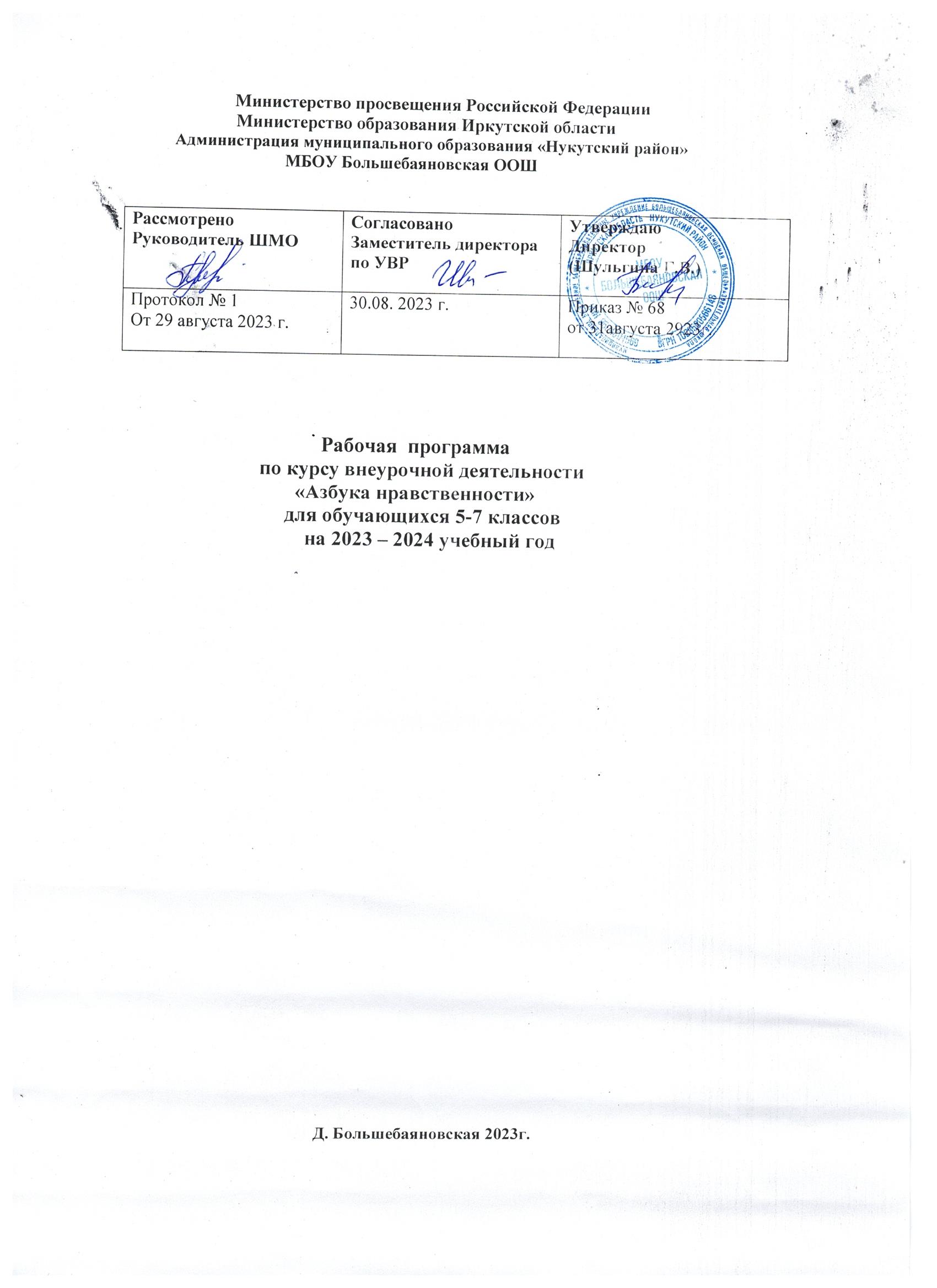 ПОЯСНИТЕЛЬНАЯ ЗАПИСКАЖизнь общества напрямую зависит от уровня его духовности и степени нравственного развития отдельной личности, поэтому духовно-нравственное образование является обязательным компонентом школьного образования. Особое значение названного направления подчеркивается и в «Концепции духовно-нравственного развития и воспитания личности гражданина России»: «Духовно-нравственное развитие и воспитание граждан России является ключевым фактором развития страны, обеспечение духовного единства народа и объединяющих его моральных ценностей, политической и экономической стабильности. Невозможно создать современную инновационную экономику, минуя человека, состояние и качество его внутренней жизни. Темпы и характер развития общества непосредственным образом зависят от гражданской позиции человека, его мотивационно-волевой сферы, жизненных приоритетов, нравственных убеждений, моральных норм и духовных ценностей». Программа рассчитана на 34 часа. Срок ее реализации - 1 год. Занятия проводятся 1 раз в неделю. I. Планируемые результаты Личностные результаты - готовность и способность обучающихся к саморазвитию, сформированность мотивации к учению и познанию, ценностно-смысловые установки учащихся, отражающие их индивидуально-личностные позиции. - знания о моральных нормах и правилах нравственного поведения, в том числе об этических нормах взаимоотношений в семье, между поколениями, - нравственно-этический опыт взаимодействия со сверстниками, старшими и младшими детьми, взрослыми в соответствии с общепринятыми нравственными нормами; - неравнодушие к жизненным проблемам других людей, сочувствие к человеку, находящемуся в трудной ситуации; - способность эмоционально реагировать на негативные проявления в детском обществе и обществе в целом, анализировать нравственную сторону своих поступков и поступков других людей; - уважительное отношение к родителям (законным представителям), к старшим, заботливое отношение к младшим; - знание традиций своей семьи и школы, бережное отношение к ним. Метапредметные результаты - при необходимости отстаивать свою точку зрения, аргументируя ее, учиться подтверждать аргументы фактами - овладение методами познания, логическими действиями и операциями (сравнение, анализ, обобщение, построение рассуждений) - освоение способов решения проблем творческого и поискового характера - умение строить совместную деятельность в соответствии с учебной задачей и культурой коллективного труда Предметные результаты - применять понятийный аппарат; - сравнивать простые однородные факты, выявляя их сходства и различия по предложенным вопросам, формулировать частные и общие выводы о результатах своего исследования; - давать образную характеристику личностей, рассказывать о важнейших событиях, используя разнообразные источники информации; - применять новые знания и умения в общении с одноклассниками и взрослыми, самостоятельно знакомиться с новыми фактами, источникамиII. СОДЕРЖАНИЕ КУРСА «УРОКИ РАВСТВЕННОСТИ» Раздел 1. Что такое нравственные ценности(13 часов) Нравственные ценности. Виды ценностей. Человек-мера всех вещей. Семейный очаг. Жизненные цели. Моральный долг. Подвиг. Нравственные нормы. Добродетель. Главные добродетели людей. Жизнь. Смысл жизни. Счастье. Добро. Добрые поступки. Легенды. Раздел 2. Главные понятия морали(22 часа) Совесть. Справедливость. Ответственность. Человеколюбие. Добро и Зло. Мифы. Предания. Сказания. Легенды. Сказки. Слова вежливости. Месть. Кровная месть. Первобытное общество. Родовая община. Основные принципы народной нравственности. Добро и зло в средние века. Добро и Зло в истории человечества. Добро и Зло в разные эпохи. Благо. III. КАЛЕНДАРНО-ТЕМАТИЧЕСКОЕ ПЛАНИРОВАНИЕ КУРСА «УРОКИ РАВСТВЕННОСТИ» № урока                                       ТЕМАКол-вочасовРаздел I. Что такое нравственные ценности (13 часов) Цель: раскрыть понятие нравственные ценности Раздел I. Что такое нравственные ценности (13 часов) Цель: раскрыть понятие нравственные ценности Раздел I. Что такое нравственные ценности (13 часов) Цель: раскрыть понятие нравственные ценности 1Что такое «ценности»12Человек — высшая ценность 13Главные ценности человека 14Что значит иметь идеал?15Есть ли идеальные люди?16Ценности и моральный долг17Что такое «подвиг»?18Нравственное самовоспитание19Нормы жизни как ценность1Раздел II. Главные понятия морали (22 часа) Цель: Показать особенности базовых понятий морали как общечеловеческих ценностей.Раздел II. Главные понятия морали (22 часа) Цель: Показать особенности базовых понятий морали как общечеловеческих ценностей.Раздел II. Главные понятия морали (22 часа) Цель: Показать особенности базовых понятий морали как общечеловеческих ценностей.10Главные понятия морали 11Добро и зло в жизни людей12Миф и представление о мифе13Добро и зло в сказках и мифах народов мира14Толерантность15За что люди говорили «спасибо»?16Осуждение кровной мести17Добро и зло в первобытном обществе18По каким правилам жили люди в родовой общине19Нравственность Древней Руси20Личные или общественные интересы - что главное?21Что считалось добром и злом в истории человечества22Существует ли ложь во благо?23Что считалось добром и злом в разные эпохи24Что такое целеустремленность?25Что такое «благо» и стоит ли его творить? 26Кому тяжелее жить: доброму или злому? 27Личностью не рождаются - личностью становятся 28Чего я хочу от общества?29Что важнее: я или другие 30Эгоизм – отрицательное качество или необходимость?31Как жить: для себя или для людей?